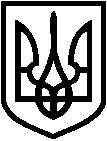 СВАТІВСЬКА РАЙОННА ДЕРЖАВНА АДМІНІСТРАЦІЯ ЛУГАНСЬКОЇ ОБЛАСТІРОЗПОРЯДЖЕННЯголови районної державної адміністрації07.02.2018	м. Сватове	№ 80Розглянувши заяву гр. Грицаєнка Олександра Федоровича від 17 січня 2018 року (додається) про дострокове припинення за взаємною згодою сторін договору оренди землі від 14 червня 2004 року, зареєстрованого у Сватівському районному комплексному відділі Луганської регіональної філії Центру ДЗК 14 вересня 2004 року за № 040441700012, відповідно до Законів України «Про оренду землі», «Про аквакультуру», статей 6, 41 Закону України «Про місцеві державні адміністрації», статей 17, 79-1, 84, 122, 123, 124, 125 Земельного кодексу України, частиною четвертою статті 51 Водного кодексу України: 1. Погодити дострокове припинення, за взаємною згодою сторін, договору оренди землі від 14 червня 2004 року, зареєстрованого у Сватівському районному комплексному відділі Луганської регіональної філії Центру ДЗК 14 вересня 2004 року за № 040441700012, строком на 15 років загальною площею земельної ділянки 0,6 га, в тому числі ставок – 0,6 га, яка за даними державного земельного кадастру враховується на території Куземівської сільської ради Сватівського району Луганської області.2. Комісії з приймання–передачі водних об’єктів у Сватівському районі підготувати проект Додаткової угоди про дострокове припинення Договору оренди землі від 14 червня 2004 року, зареєстрованого у Сватівському районному комплексному відділі Луганської регіональної філії Центру ДЗК    14 вересня 2004 року за № 040441700012, укладеного між Сватівською райдержадміністрацією та гр. Грицаєнком Олександром Федоровичем. 3. Контроль за виконанням цього розпорядження покласти на першого заступника голови райдержадміністрації Либу О.В.Голова райдержадміністрації                                           Д.Х.Мухтаров Про дострокове припинення договору оренди землі наданої  в оренду гр. Грицаєнко(Куземівська сільська рада)